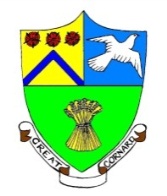 GREAT CORNARD PARISH COUNCILMinutes of the Meeting of the BURIAL AUTHORITY of Great Cornard Parish Councilheld at The Stevenson Centre on Monday 13th November 2023PRESENT	Councillors		Cllr David Young  	           Chairperson	Cllr Marjorie Bark		Cllr Tony Bavington Cllr Sharon Bowman	Cllr Tim Hurst				Cllr Stewart Sheridan	Cllr Jane WakemanCllr Pamela White		Cllr Judith WilsonCllr Colin WrightCouncil Manager			Mrs N TamlynCouncil Administrator		Mrs S KubatApologies for AbsenceApologies were received from Cllrs Jane Brooker, Melanie Keane, Tom Keane and Kevin Graham.To confirm Minutes of the Burial Authority meeting held on MONDAY 9th October 2023Members AGREED that the Minutes of the Burial Authority meeting held on Monday 9th October 2023 are confirmed and signed as a correct record.To consider the Items BRought Forward ListMembers NOTED the Items Brought Forward List.INTERMENTSName							Age			Date of BurialRita Rosemary BARHAM				77			11th October 2023Roger John BARHAM				81			11th October 2023(ashes in Rita Barham’s coffin)Barrie Stephen APPLEGATE			77			2nd November 2023Meeting closed at 8:04pmSigned ___________________________________Chairperson Cllr David Young